
Florilegium – Collecting “Flowers”
David J. Mulder, Dordt UniversityThis is a Google survey that can be housed on a site like Google Sites or any survey site you prefer.  Please complete this form 2-4 times to share your "flowers" from the Smith article.In other words:﻿﻿﻿Find a snippet (from a few words to a sentence in length) from the article that caught your attention.﻿﻿﻿Copy and paste that snippet into the form below.Repeat this process to add 2-4 snippets ("flowers") to the collection.Copy and paste a "flower" - a phrase or short passage - from the Smith article here.What caught your eye, made you wonder, or caused you to think about an idea you've had before in a different way?Your answer: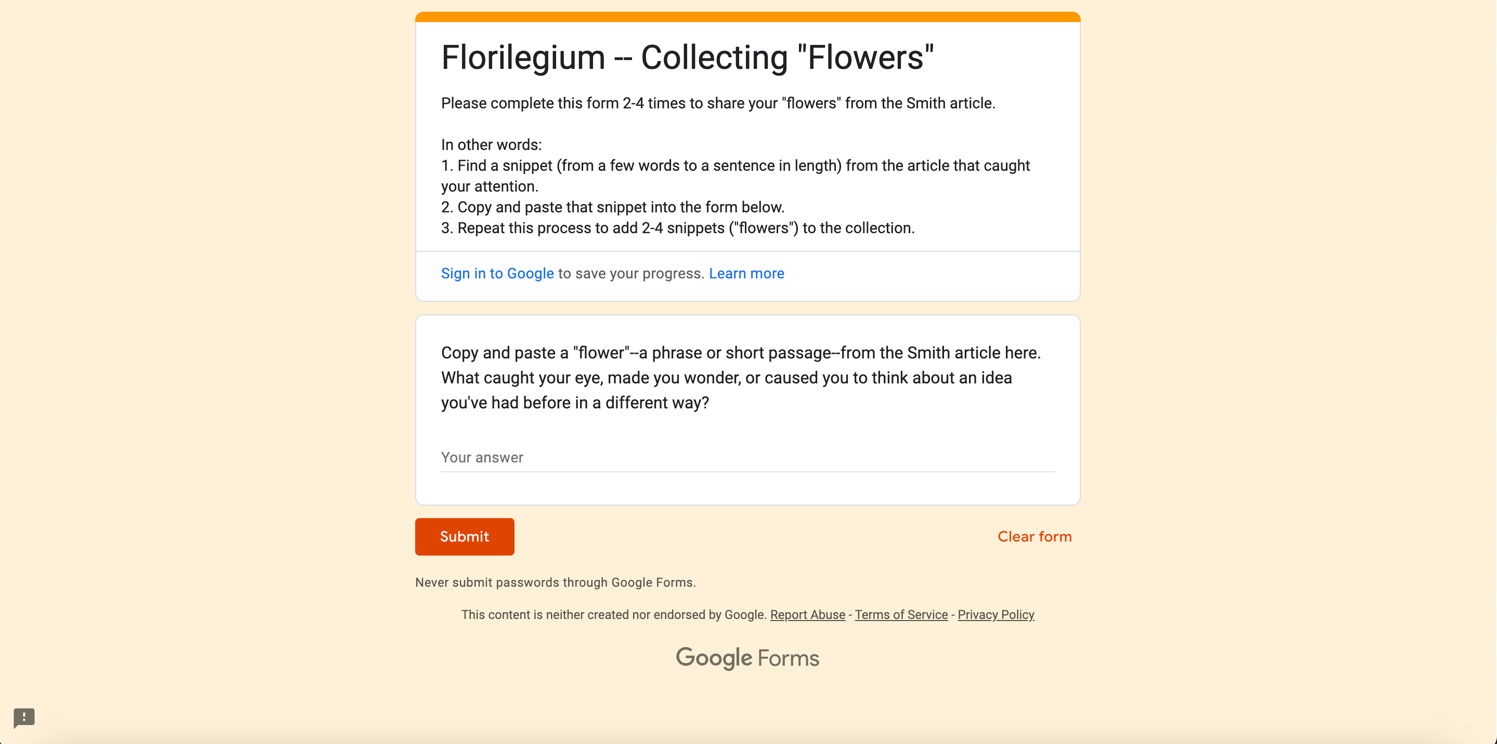 